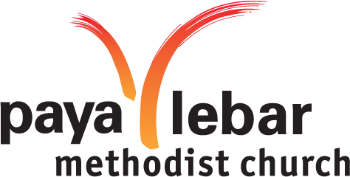 INFANT/CHILD BAPTISM APPLICATION FORM婴孩/儿童洗礼申请表格(A) Child’s Particulars   孩子的资料 (Below 16 years old； 16 岁以下)        	those already baptized and want to reaffirm your faith in Jesus                		       	Christ. Please submit copy of Baptism Certificate unless you are baptized at PLMC.      		已经洗礼并要再次重申你对耶稣基督的信靠。若不是在本堂接洗                   	礼,请附上一份洗礼证证书的影印本。(D) PDPA and Parent’s Consent 个人资料保护法及家长同意I give permission for my child/ward to be baptised by Paya Lebar Methodist Church.我准许我的孩子在卫理公会巴耶礼峇堂受洗(D) For Official UseName / Date ________________________________________________________姓名 /日期Appreciate that you may respond to the following questions as best as you can so thatwe may be updated about you.感谢您可以尽可能地回答以下问题，以便我们对您有更深的了解。Surname姓氏Given names (as in NRIC) 
名字（同身份证）Given names (as in NRIC) 
名字（同身份证）Given names (as in NRIC) 
名字（同身份证）Birth Certificate/ NRIC No. 出生证号码/身份证号码Name to be printed on Certificate (证书上打印的名字)Name to be printed on Certificate (证书上打印的名字)Name to be printed on Certificate (证书上打印的名字)Name to be printed on Certificate (证书上打印的名字)Name to be printed on Certificate (证书上打印的名字)Nationality (for non-Singaporeans)国籍（若非新加坡公民）Nationality (for non-Singaporeans)国籍（若非新加坡公民）Home Telephone电话号码Home Telephone电话号码         English Svc / SilverBoxes              9am      11.15am         Mandarin Svc华语崇拜             9am      11.15am         Youth Svc         Filipino Svc         English Svc / SilverBoxes              9am      11.15am         Mandarin Svc华语崇拜             9am      11.15am         Youth Svc         Filipino Svc         English Svc / SilverBoxes              9am      11.15am         Mandarin Svc华语崇拜             9am      11.15am         Youth Svc         Filipino SvcEmail Address (if applicable) 电邮信箱(如有)Email Address (if applicable) 电邮信箱(如有)Email Address (if applicable) 电邮信箱(如有)Email Address (if applicable) 电邮信箱(如有)Email Address (if applicable) 电邮信箱(如有)Mailing Address (please write clearly) 邮寄地址 （请填写详细地址）Mailing Address (please write clearly) 邮寄地址 （请填写详细地址）Mailing Address (please write clearly) 邮寄地址 （请填写详细地址）Mailing Address (please write clearly) 邮寄地址 （请填写详细地址）Mailing Address (please write clearly) 邮寄地址 （请填写详细地址）Attached a copy of child’s birth certificate请附上一份孩子的出生证影印本Attached a copy of child’s birth certificate请附上一份孩子的出生证影印本Attached a copy of child’s birth certificate请附上一份孩子的出生证影印本Attached a copy of child’s birth certificate请附上一份孩子的出生证影印本Attached a copy of child’s birth certificate请附上一份孩子的出生证影印本 ☐  Yes  是      ☐   No  否母亲的姓名（在姓氏下画线） ☐  Yes是         ☐   No否  NoName姓名Relationship 关系1234Baptized byBaptism Date1Time as a Christian成为基督徒的年数When did you accept Jesus Christ as Lord & Saviour?您是什么时候接受耶稣成为救主？2Event leading to Salvation导向您归信的事件State the activity, situation and/or person that led you to receive Jesus.简略讲述任何导向您信耶稣的事件，情况或人物。3Christian Growth您在基督徒生命的成长How have you been growing as a Christian? What bible study/courses did you attend (if any)您属灵生命有如何的进展？您是否有参与查经班或课程？4Serving in the church在教堂里服事a) Previously？过往？b) Presently?目前？